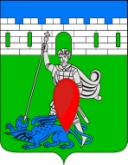 администрация пригородного сельского поселения крымского района ПОСТАНОВЛЕНИЕот 02.07.2015                                                                                                                         № 158хутор НовоукраинскийОб утверждении требований к технологическим, программным и лингвистическим средствам обеспечения пользования официальным сайтом администрации Пригородного сельского поселения Крымского района  и ее отраслевых (функциональных) и территориальных органовВ целях реализации Федерального закона от 9 февраля 2009 года N 8-ФЗ «Об обеспечении доступа к информации о деятельности государственных органов и органов местного самоуправления, руководствуясь Уставом Пригородного сельского поселения Крымского района,  п о с т а н о в л я ю:        1. Утвердить требования к технологическим, программным и лингвистическим средствам обеспечения пользования официальным сайтом администрации Пригородного сельского поселения Крымского района и ее отраслевых (функциональных) и территориальных органов согласно приложению к настоящему постановлению.          2. Опубликовать настоящее постановление и разместить на сайте администрации Пригородного сельского поселения Крымского района. 	 3. Контроль за исполнением настоящего постановления возложить на заместителя главы Пригородного сельского поселения Крымского района. Глава  Пригородного сельского поселения  Крымского  района                                                        В.В. Лазарев	Приложение к постановлению администрации Пригородного сельского поселения Крымского района от 02.07.2015 года № 158«Об утверждении требований к технологическим, программным и лингвистическим средствам обеспечения пользования официальным сайтом Администрации Пригородного сельского поселения Крымского района  и ее отраслевых(функциональных) и территориальных органов»Требования к технологическим, программным и лингвистическим средствамобеспечения пользования официальным сайтомадминистрации Пригородного сельского поселения Крымского района  и ее отраслевых (функциональных) и территориальных органов1.  Информация, размещаемая на официальном сайте Администрации Пригородного сельского поселения Крымского района и ее отраслевых (функциональных) и территориальных органов в информационно-телекоммуникационной сети Интернет (далее — официальный сайт):а) должна быть круглосуточно доступна пользователям информацией и информационным системам (далее— пользователи) для получения, ознакомления и использования без взимания платы за ознакомление информацией или иное её использование и иных ограничений;б) должна быть доступна пользователям без использования программного обеспечения, установка которого на технические средства пользователя требует заключения пользователем лицензионного или иного соглашения с правообладателем программного обеспечения, предусматривающего взимание с пользователя платы;в) не должна быть зашифрована или защищена от доступа иными средствами, не позволяющими осуществить ознакомление пользователя с её содержанием без использования иного программного обеспечения или технических средств, чем веб- обозреватель. Доступ к информации, размещённой на официальном сайте, не может быть обусловлен требованием регистрации пользователей или предоставления ими персональных данных, а также требованиями заключения ими лицензионных или иных соглашений.2.  Текстовая информация размещается на официальном сайте в формате, обеспечивающем возможность поиска и копирования фрагментов текста средствами веб-обозревателя.Нормативные правовые и иные акты, проекты актов, судебные постановления, доклады, отчёты, договоры, обзоры, прогнозы, протоколы, заключения, статистическая информация, образцы форм и иных документов размещаются на официальном сайте в виде файлов в формате, обеспечивающем возможность их сохранения на технических средствах пользователей и допускающем после сохранения возможность поиска и копирования произвольного фрагмента текста средствами соответствующей программы просмотра («документ в электронной форме»).Нормативные правовые и иные акты, а также судебные постановления могут дополнительно размещаться на официальных сайтах в графическом формате в виде графических образов их оригиналов («графический формат»).3.  Программное обеспечение и технологические средства обеспечения пользования официальным сайтом, а также форматы размещённой на нём информации должны:а) обеспечивать немедленный и свободный доступ пользователей к информации, размещённой на официальном сайте. Пользование информацией, размещённой на официальном сайте, не может быть обусловлено требованием использования пользователями определённых веб-обозревателей или установки на технические средства пользователей программного обеспечения, специально созданного для доступа к информации, размещённой на официальном сайте;б) предоставлять пользователям возможность беспрепятственного поиска и получения всей текстовой информации, размещенной на официальном сайте, по содержанию, а также по фрагментам текста, содержащегося в размещённом на официальном сайте документе;в) предоставлять пользователям возможность поиска и получения информации, размещённой на официальном сайте, средствами автоматизированного сбора данных
в сети Интернет, в том числе поисковыми системами;г)  предоставлять пользователям возможность определить время и дату размещения информации, а также дату и время последнего изменения информации на
официальном сайте;д) обеспечивать учёт посещаемости всех страниц официального сайта путём размещения на всех страницах официального сайта программного кода («счётчика посещений»), предоставляемого общедоступными системами сбора статистики в сети Интернет и обеспечивающего фиксацию факта посещения страницы пользователем;е) обеспечивать бесплатное раскрытие в сети Интернет сводных данных о посещаемости официального сайта (количество посещений и уникальных посетителей официального сайта, его отдельных страниц по часам, дням и месяцам);ж)  обеспечивать пользователю возможность навигации, поиска и использования текстовой информации, размещённой на официальном сайте, при выключенной функции отображения графических элементов страниц в веб-обозревателе.5.  Навигационные средства официального сайта должны соответствовать следующим требованиям:а) вся размещаемая на официальном сайте информация должна быть доступна  пользователям путём последовательного перехода по гиперссылкам, начиная с главной страницы сайта;б) пользователю должна предоставляться информация о структуре официального сайта и местоположении отображаемой страницы в этой структуре;в) на каждой странице официального сайта должны быть размещены: главное меню, явно обозначенная ссылка на главную страницу, ссылка на карту официального сайта, наименование Администрации Пригородного сельского поселения Крымского района ;г)  заголовки и подписи на страницах должны описывать содержание (назначение) данной страницы, наименование текущего раздела и отображаемого документа, наименование страницы, описывающее её содержание (назначение), должно отображаться в заголовке окна веб-обозревателя;д) текстовый адрес каждой страницы в сети Интернет (универсальный указатель ресурса, URL) должен соответствовать её содержанию (назначению).6.  В целях защиты информации, размещенной на официальном сайте, должно быть обеспечено:а)  применение средств парольной защиты при размещении, изменении или удалении информации на официальном сайте;б)  ведение электронных журналов учёта операций, выполненных с помощью программного обеспечения и технологических средств ведения официального сайта, позволяющих обеспечивать учёт времени и характера действий по размещению, изменению и удалению информации на официальном сайте, фиксировать регистрационные данные оператора официального сайта, совершившего изменения на официальном сайте;в) ежедневное копирование базы данных размещённой на официальном сайте информации на резервный материальный носитель, обеспечивающее возможность ее восстановления;г)  защита информации от уничтожения, модификации и блокировки доступа к ней, а также от иных неправомерных действий в отношении такой информации;д)  хранение резервных материальных носителей с ежедневными копиями базы данных размещённой на официальном сайте информации — не менее одного года, с ежемесячными копиями всей размещённой на официальном сайте информации — не менее трех лет.7. Информация размещается на официальном сайте на русском языке. Наименования иностранных юридических и имена физических лиц, а также иностранные официальные обозначения могут быть указаны с использованием соответствующего иностранного алфавита.Глава  Пригородного сельского поселения  Крымского  района                                                        В.В. Лазарев